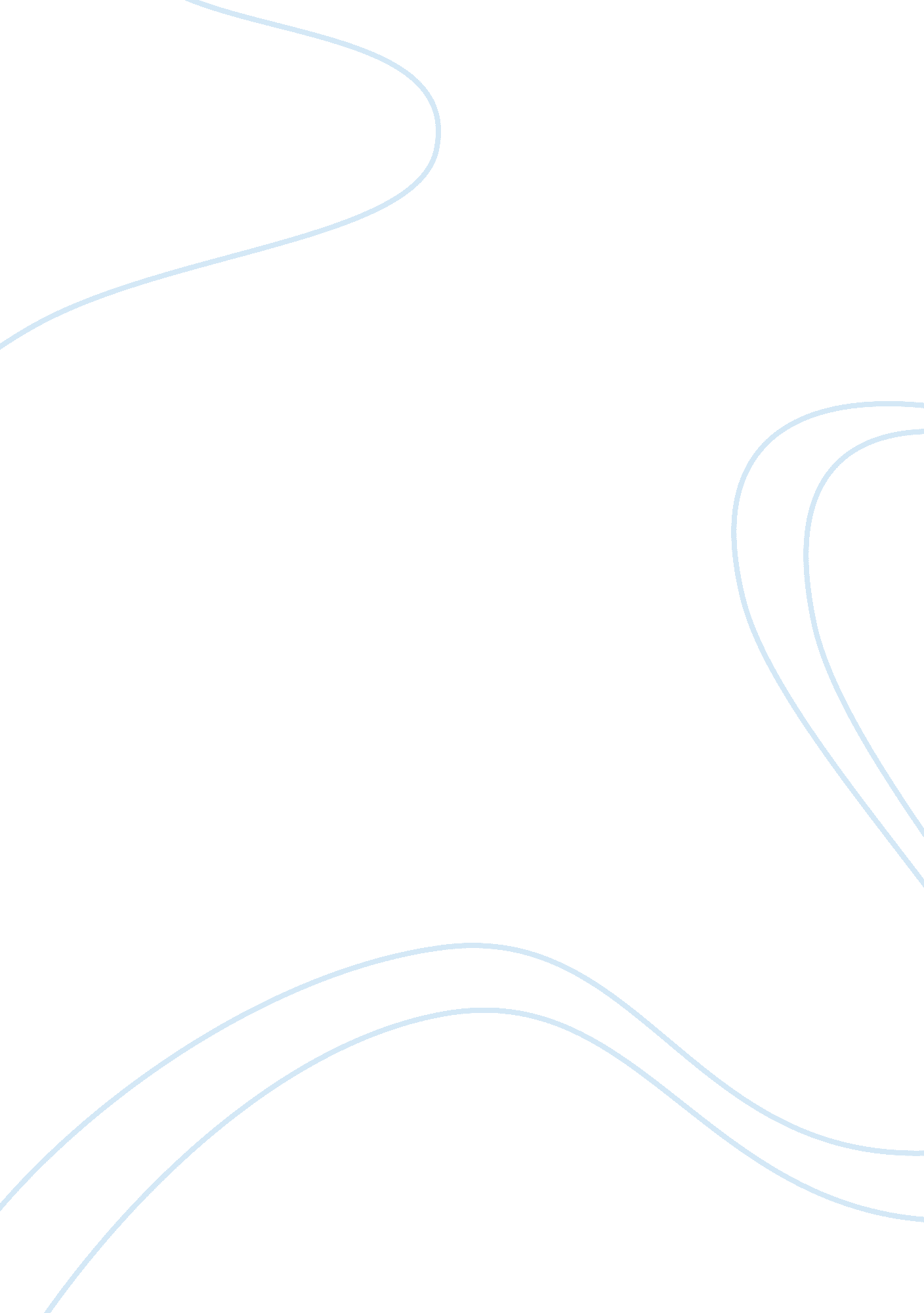 Can money bring happiness? essay sampleLife, Friendship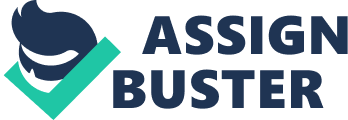 Happiness is not an easy word to be defined. For each individual this term may differ or it can even be contrastive. If I were asked to describe happiness my answer would not be a quick response, because there is no actual definition for that common and at the same time difficult word. Every time one thinks of it she/he may get different ideas. However in each definition love, health and friends would be present and these cannot be bought by any money in the world. We all know that everyone needs to be loved. People experience love every since they are born. Kids are kissed and hugged by their parents. As they grow older they also need to feel this sense of security and safety, because it’s very hard to live an enjoyable and pleasurable life without it. For Catholic people God is at most priority. Even though He loves everyone, not all people will enter his kingdom, and this will be even more difficult for the wealthy ones, God never favoured the rich people. Jesus once said: “ And again I say unto you, it is easier for a camel to go through the eye of a needle, than for a rich man to enter the kingdom of God.” (Mt 19, 24) This quote clearly explains that we have to make an effort and be good people in order to enter paradise, thus no money can buy it, and on the contrary, money can be another obstacle in this case. Another term for happiness was health. There are so many diseases from which there is no escape. Although many diseases can be cured nowadays; some of which are be very expensive, there are still those that are incurable no matter how much money one could offer. People can also loose their minds as they may end up with mental disorders. Even though it is hard to find a real friend these days, everybody needs to have one. Every inhabitant should have someone whom they could depend on and talk to at anytime. Once money is involved individuals do not have as much time as they should to spend with their friends. Usually they want to explore other sources of knowledge and experience new adventure. When one has money he/she would live in endless uncertainty because she/he can never be sure about their friend’s reliability. These so called “ friends” can only pretend to be true friends as they take financial advantages of the wealthy person. Consequently one can deduce that no quantum of money can acquire true feelings from one’s friends, partners, beloved ones neither could it buy incomparable health. 